от 28.12.2022года                                                                                         № 229ЧеремховоРуководствуясь Бюджетным кодексом Российской Федерации, статьями 15, 35, 53 Федерального закона от 6 октября 2003 года № 131-ФЗ «Об общих принципах организации местного самоуправления в Российской Федерации», Законом  Иркутской области от 22 октября 2013  года № 74-ОЗ «О межбюджетных трансфертах и нормативах отчислений доходов в местные бюджеты», Положением о бюджетном процессе в Черемховском районном муниципальном образовании, утвержденным решением районной Думы от 27 июня 2012 года № 210 (с изменениями, внесенными  решениями  районной  Думы от 26 сентября  2012 года  № 217,  от 25 сентября 2013 года № 275,  от   25 февраля 2015 года № 17, от 13 апреля 2016 года № 69, от 12 июля 2017 года  № 158, от 30 июня 2021 года № 127, от 23 декабря 2021 года), статьями 34, 51, 76-82 Устава Черемховского районного муниципального образования, Дума Черемховского районного муниципального образованияРЕШИЛА:1. Утвердить основные характеристики бюджета Черемховского районного муниципального образования на 2023 год:прогнозируемый общий объем доходов бюджета Черемховского районного муниципального  образования  в  сумме  1 590 387,0 тыс. рублей,  из  них  объем межбюджетных  трансфертов, получаемых из  других бюджетов бюджетной системы Российской Федерации, в сумме 1 415 534,4 тыс. рублей;общий объем расходов бюджета  Черемховского районного муниципального образования в сумме 1 603 499,4 тыс. рублей;  размер  дефицита бюджета Черемховского районного  муниципального  образования  в сумме 13 112,4 тыс. рублей, или  7,5 % утвержденного общего годового объема доходов бюджета  Черемховского районного муниципального образования без учета утвержденного объема безвозмездных поступлений.2. Утвердить основные характеристики бюджета Черемховского районного муниципального образования на плановый период 2024 и 2025 годов:прогнозируемый общий объем доходов бюджета Черемховского районного муниципального образования на  2024 год в сумме 1 554 540,0 тыс. рублей, из них объем межбюджетных трансфертов, получаемых из других бюджетов бюджетной системы Российской Федерации, в сумме 1 356 177,8 тыс. рублей,  на 2025 год в сумме   1 510 191,6 тыс. рублей, из них объем межбюджетных трансфертов, получаемых из других бюджетов бюджетной системы Российской Федерации, в сумме 1 300 882,6 тыс. рублей;общий объем расходов бюджета Черемховского районного муниципального образования на 2024 год в сумме 1 569 415,6 тыс. рублей, в том числе условно утвержденные  расходы  в  сумме  9 068,8 тыс.  рублей,  на  2025  год  в   сумме  1 525 888,2 тыс.  рублей,  в  том числе условно утвержденные расходы в сумме 19 075,8 тыс. рублей;размер дефицита бюджета Черемховского районного муниципального образования на 2024 год в сумме  14 875,6 тыс. рублей, или 7,5 % утвержденного общего годового объема доходов бюджета Черемховского районного муниципального образования без учета утвержденного объема безвозмездных поступлений,  на 2025 год в сумме 15 696,6 тыс. рублей, или    7,5 % утвержденного общего годового объема доходов бюджета Черемховского районного муниципального образования без учета утвержденного объема безвозмездных поступлений.3. Установить, что доходы бюджета Черемховского районного муниципального образования, поступающие в 2023 - 2025 годах, формируются за счет:1) налоговых доходов, в том числе:а) региональных налогов в соответствии с нормативами, установленными  Бюджетным кодексом Российской Федерации и Законами Иркутской области;б) доходов от федеральных налогов и сборов, в том числе налогов, предусмотренных специальными налоговыми режимами, в соответствии с нормативами, установленными Бюджетным кодексом Российской Федерации и Федеральным законодательством 2) неналоговых доходов;3) безвозмездных поступлений.4. Установить прогнозируемые доходы бюджета Черемховского районного муниципального образования на 2023 год и на плановый период 2024 и 2025 годов по классификации доходов бюджетов Российской Федерации согласно приложению 1 к настоящему решению.5. Утвердить:5.1. Распределение бюджетных ассигнований по целевым статьям  (муниципальным программам и непрограммным направлениям деятельности), группам видов расходов,  разделам, подразделам классификации расходов бюджетов на 2023 год  и плановый период 2024 и 2025 годов согласно приложению 2 к настоящему решению;5.2. Ведомственную структуру расходов бюджета  Черемховского районного муниципального образования  на 2023 год и плановый период 2024 и 2025 годов согласно приложению 3 к настоящему решению;5.3.  Распределение бюджетных ассигнований по разделам, подразделам классификации расходов бюджетов на 2023 год и плановый период 2024 и 2025 годов согласно приложению 4 к настоящему решению.6. Утвердить общий объем бюджетных ассигнований, направляемых на исполнение публичных нормативных обязательств:на 2023 год в сумме 9 090,0 тыс. рублей;на 2024 год в сумме 9 440,6 тыс. рублей;на 2025 год в сумме 9 803,5 тыс. рублей. 7. Установить, что в расходной части бюджета Черемховского районного муниципального образования создаётся  резервный  фонд  администрации  Черемховского  районного  муниципального   образования: на 2023 год в сумме 300,0 тыс. рублей;на 2024 год в сумме 300,0 тыс. рублей;на 2025 год в сумме 300,0 тыс. рублей. 8.  Утвердить   объем   бюджетных   ассигнований   дорожного   фонда Черемховского районного муниципального образования:на 2023 год в сумме 401,7 тыс. рублей;на 2024 год в сумме 446,8 тыс. рублей;на 2025 год в сумме 471,8 тыс. рублей. 9. Утвердить объем межбюджетных трансфертов, предоставляемых из бюджета Черемховского районного муниципального образования бюджетам поселений:	 на 2023 год в сумме 150 971,3 тыс. рублей;	 на 2024 год в сумме 125 701,2 тыс. рублей; на 2025 год в сумме 126 979,5 тыс. рублей. 10.  Установить:10.1.  уровень бюджетной обеспеченности городского и сельских поселений, до которого доводится уровень бюджетной обеспеченности городского и сельских поселений муниципального района при распределении дотаций на выравнивание бюджетной обеспеченности поселений из бюджета муниципального района: на 2023 год – 1,161;на 2024 год – 1,144;на 2025 год – 1,221;    10.2. значения поправочного коэффициента Кi,2  при расчете поправочного коэффициента Кi   при распределении дотаций на выравнивание бюджетной обеспеченности поселений из бюджета муниципального района согласно приложению 5 к настоящему решению;10.3. значения весовых коэффициентов, используемых при распределении дотаций на выравнивание бюджетной обеспеченности поселений из бюджета муниципального района, согласно приложению 6 к настоящему решению. 11. Утвердить  методику оценки расходов j-го вопроса  местного значения, учитываемых для расчета дотаций на выравнивание бюджетной обеспеченности поселений из бюджета муниципального района согласно приложению 7 к настоящему решению.12. Утвердить Порядок определения расчетного объема доходных источников и расчетного объема расходных обязательств поселений для расчета и предоставления дотаций на выравнивание бюджетной обеспеченности поселений из бюджета муниципального района согласно приложению 8 к настоящему решению.13. Утвердить в составе расходов бюджета Черемховского районного муниципального образования объем дотаций на выравнивание бюджетной обеспеченности поселений:на  2023 год в сумме 141 971,3 тыс. рублей;на  2024 год в сумме 116 701,2 тыс. рублей;на  2025 год в сумме  117 979,5 тыс. рублей,   с    распределением    согласно   приложению 9 к настоящему решению.14. Установить, что в 2023 – 2025 годах из бюджета Черемховского районного муниципального образования предоставляются иные межбюджетные трансферты бюджетам поселений, входящих в состав Черемховского районного муниципального образования, на поддержку мер по обеспечению сбалансированности местных бюджетов в порядке, предусмотренном приложением 10 к настоящему решению.Установить, что иные межбюджетные трансферты бюджетам поселений, входящих в состав Черемховского районного муниципального образования, на поддержку мер по обеспечению сбалансированности местных бюджетов формируются в нераспределенный резерв на 2023 год в размере 9 000 тыс. рублей;на 2024 год в размере 9 000 тыс. рублей;на 2025 год в размере 9 000 тыс. рублей.15. Установить, что остатки средств бюджета Черемховского районного муниципального образования на начало текущего финансового года, за исключением остатков бюджетных ассигнований муниципального дорожного фонда и остатков неиспользованных межбюджетных трансфертов, имеющих целевое назначение, в объеме до 100 процентов могут направляться на покрытие временных кассовых разрывов, возникающих при исполнении бюджета Черемховского районного муниципального образования.   16. Установить, что в расходной части бюджета Черемховского районного муниципального образования предусмотрены нераспределенные бюджетные ассигнования по подразделу 0113 «Другие общегосударственные вопросы» раздела 0100 «Общегосударственные вопросы» на реализацию мероприятий перечня проектов народных инициатив:	 на 2023 год в сумме 11 459,0 тыс. рублей;	 на 2024 год в сумме   5 597,7 тыс. рублей; на 2025 год в сумме   5 597,7 тыс. рублей. Распределение указанных бюджетных ассигнований между главными распорядителями средств бюджета Черемховского районного муниципального образования производится решением Думы Черемховского районного муниципального образования с последующим внесением изменений в решение о бюджете на 2023 год и плановый период 2024 и 2025 года. 	17. Установить, что в соответствии с абзацем пятым пункта 3 статьи 217 Бюджетного кодекса Российской Федерации основанием для внесения изменений в сводную бюджетную роспись  бюджета Черемховского районного муниципального образования является использование (перераспределение) зарезервированных бюджетных ассигнований, предусмотренных финансовому управлению администрации Черемховского районного муниципального образования по подразделу 0113 «Другие общегосударственные вопросы» раздела 0100  «Общегосударственные вопросы»:	на 2023 год в размере 7 000,0 тыс. руб. на финансовое обеспечение расходных обязательств Черемховского районного муниципального образования, софинансируемых за счет межбюджетных субсидий из бюджета Иркутской области.	Порядок использования (порядок принятия решений об использовании, о перераспределении) указанных средств устанавливается администрацией Черемховского районного муниципального образования.	18. Установить в соответствии с пунктом 3 статьи 26 Положения о бюджетном процессе в Черемховском районном муниципальном образовании, утвержденного Решением Думы Черемховского районного муниципального образования от 27 июня 2012 года № 210 следующие дополнительные основания для внесения изменений в показатели сводной бюджетной росписи бюджета Черемховского районного муниципального образования, связанные с особенностями исполнения бюджета Черемховского районного муниципального образования и (или) перераспределения бюджетных ассигнований между главными распорядителями средств бюджета Черемховского районного муниципального образования на основании обращения главного распорядителя средств бюджета Черемховского районного муниципального образования:18.1. внесение изменений в установленном порядке в муниципальные программы в пределах общей суммы, утвержденной по соответствующей муниципальной программе;18.2. внесение изменений в установленном порядке в муниципальные программы в пределах общей суммы, утвержденной соответствующему главному распорядителю средств бюджета Черемховского районного муниципального образования;18.3. перераспределение бюджетных ассигнований между видами расходов классификации расходов бюджетов в связи с изменением показателей бюджетной росписи главного распорядителя средств бюджета Черемховского районного муниципального образования по кодам расходов классификации операций сектора государственного управления классификации расходов бюджетов в пределах бюджетных ассигнований, утвержденных по соответствующим целевым статьям классификации расходов бюджета;18.4. внесение изменений в порядок формирования и применения кодов бюджетной классификации Российской Федерации, их структуру и принципы назначения, утверждаемые Министерством финансов Российской Федерации (далее – Порядок), и (или) приведение кодов классификации расходов бюджетов в соответствие с Порядком;18.5.  уточнение кодов видов расходов классификации расходов бюджетов;18.6. ликвидация, реорганизация, изменение наименования структурных подразделений администрации, муниципальных учреждений Черемховского районного муниципального образования, изменение наименования главного распорядителя средств бюджета Черемховского районного муниципального образования;18.7. распределение межбюджетных трансфертов бюджету Черемховского районного муниципального образования постановлениями (распоряжениями) Правительства Иркутской области; 18.8. перераспределение бюджетных ассигнований между разделами, подразделами, целевыми статьями, видами расходов на сумму средств, необходимых для выполнения условий софинансирования, установленных для получения межбюджетных трансфертов, предоставляемых бюджету Черемховского районного муниципального образования из бюджетов бюджетной системы Российской Федерации в форме субсидий, в том числе путем введения новых кодов классификации расходов бюджета Черемховского районного муниципального образования – в пределах объема бюджетных ассигнований, предусмотренных соответствующему главному распорядителю средств бюджета Черемховского районного муниципального образования;18.9. получение безвозмездных поступлений от физических и юридических лиц, имеющих целевое назначение, сверх объемов, утвержденных решением Думы о бюджете Черемховского районного муниципального образования.	19. Установить, что в 2023 году и плановом периоде 2024 и 2025 годов за счет средств бюджета Черемховского районного муниципального образования предоставляются  субсидии юридическим лицам (за исключением субсидий государственным (муниципальным) учреждениям), индивидуальным предпринимателям, физическим лицам – производителям товаров, работ, услуг на безвозмездной и безвозвратной основе в целях возмещения затрат  или недополученных доходов в связи с производством (реализацией) товаров, выполнением работ, оказанием услуг в случае оказания услуг по публикации муниципальных нормативно-правовых актов, освещения в средствах массовой информации деятельности администрации Черемховского районного муниципального образования и ее структурных подразделений.        Цели, условия и порядок предоставления субсидии, порядок возврата субсидии в случае нарушения условий, установленных при предоставлении, определяются администрацией Черемховского районного муниципального образования.20. Установить, что в 2023 году и плановом периоде 2024 и 2025 годов за счет средств бюджета Черемховского  районного муниципального образования  предоставляются субсидии бюджетным учреждениям на финансовое обеспечение выполнения ими муниципального задания.21.   Установить, что доходы районного бюджета, поступающие от платы за негативное воздействие на окружающую среду, направляются на цели, определенные статьей 16.6 Федерального закона от 10 января 2002 года № 7-ФЗ «Об охране окружающей среды».22. Утвердить верхний предел муниципального внутреннего долга Черемховского районного муниципального образования:по состоянию на 1 января 2024 года в размере 13 112,4 тыс. рублей, в том числе верхний предел долга по муниципальным гарантиям – 0 тыс. руб.;по состоянию на 1 января 2025 года в размере 27 988,0 тыс. рублей, в том числе верхний предел долга по муниципальным гарантиям – 0 тыс. руб.;по состоянию на 1 января 2026 года в размере 43 684,7 тыс. рублей, в том числе верхний предел долга по муниципальным гарантиям – 0 тыс. руб.       23. Утвердить программу муниципальных внутренних  заимствований Черемховского районного муниципального образования на 2023 год и плановый период 2024 и 2025 годов согласно приложению  11 к настоящему решению. 24. Утвердить источники внутреннего финансирования дефицита бюджета Черемховского районного муниципального образования на 2023 год и плановый период 2024 и 2025 годов согласно приложению 12 к настоящему решению.25. Установить, что оплата кредиторской задолженности по принятым в предыдущие годы бюджетным обязательствам получателей средств бюджета Черемховского районного муниципального образования, сложившейся по состоянию на 1 января 2023 года, осуществляется за счет средств бюджета Черемховского районного муниципального образования, в пределах доведенных до получателя  средств лимитов бюджетных обязательств на 2023 год и плановый период 2024 и 2025 годов.26. Помощнику депутата Думы Черемховского районного муниципального образования А.С. Соболевой опубликовать настоящее решение в газете «Мое село, край Черемховский», а также разместить на официальном сайте Черемховского районного муниципального образования в информационно-телекоммуникационной сети «Интернет».27. Настоящее решение вступает в силу после его официального опубликования, но не ранее 1 января 2023 года.Председатель  Думы Черемховского районного муниципального образования                                        Л.М. КозловаМэр района                                                                                          С.В. МарачСогласовано:Начальник финансового управления                                                     Ю.Н. Гайдук«____»________________2022 г.Начальник отдела правового обеспечения                                          С.А. Ермаков«____»________________2022 г.Руководитель аппарата администрации«____»________________2022 г.                                                     М.Г. Рихальская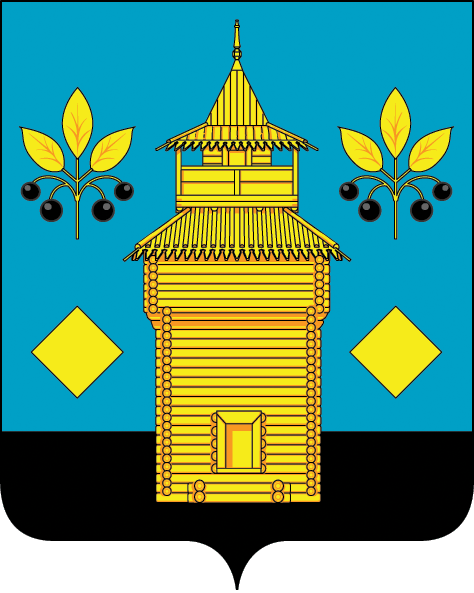 РОССИЙСКАЯ ФЕДЕРАЦИЯЧеремховское районное муниципальное образованиеРайонная ДумаР Е Ш Е Н И ЕО бюджете Черемховского районного муниципального образования на 2023 год и плановый период 2024 и 2025 годов